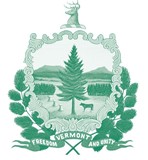 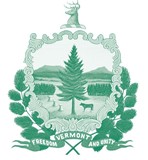 State of Vermont		[Phone]	802-828-2751			Agency of AdministrationDepartment of Human Resources			[Fax] 	802-828-2809Center for Achievement in Public Service (CAPS)32 College Street, Montpelier, VT 05620-2801http://humanresources.vermont.gov/trainingVIA REGULAR AND ELECTRONIC MAILStephanie.duncan@admin.sc.govStephanie DuncanSecretary, Executive CouncilNational Certified Public Manager® ConsortiumP.O. Box 2133Boise, ID 83701-2133July 5, 3018Dear Ms. Duncan,The State of Vermont Department of Human Resources, Workforce Development Division requests an Accreditation Review of the Vermont Certified Public Manager® (VCPM) Program. The VCPM Program is requesting a continuing accreditation review for 2019.The accreditation invoice (#1600271) for fees has been paid in full.We appreciate your consideration of our request, and we look forward to the continuous collaboration with the National Certified Public Manager® Consortium.Sincerely,Anne M. CorbinTraining and Engagement SpecialistVCPM Program Administratorcc: Brian Remer, VCPM Program Manager